Глава  1 ТЕРРОРИЗМ1.1. ТЕРРОРИЗМ - УГРОЗА БЕЗОПАСНОСТИТерроризм за последние годы приобрел глобальный характер, угрожая интересам граждан, общественной безопасности, стабильности государств независимо от их политической системы, международным отношениям.В современной России рост угрозы терроризма происходит на фоне обострения и распространения политического, этнического, религиозного экстремизма, представляющего значительную опасность для интересов личности, общества и государства, политической, военной, экономической, экологической безопасности страны, ее конституционного строя, суверенитета и территориальной целостности.В Российском законодательстве терроризм характеризуется как «насилие или угроза его применения в отношении физических лиц или организаций, а также уничтожение (повреждение) или угрозу уничтожения (повреждения) имущества и других материальных объектов, создающие опасность гибели людей, причинения значительного имущественного ущерба либо наступления иных общественно опасных последствий, осуществляемые в целях нарушения общественной безопасности, устрашения населения, или оказания воздействия на принятие органами власти решений, выгодных террористам, или удовлетворения их неправомерных имущественных и (или) иных интересов; посягательство на жизнь государственного или общественного деятеля, совершенное в целях прекращения его государственной или иной политической деятельности либо из мести за такую деятельность; нападение на представителя иностранного государства или сотрудника международной организации, пользующихся международной защитой, а равно на служебные помещения либо транспортные средства лиц, пользующихся международной защитой, если это деяние совершено в целях провокации войны или осложнения международных отношений» (Федеральный закон «О борьбе с терроризмом» от 25.07.1998 № 130-ФЗ) (рис. 1, 2).В ст. 205 Уголовного кодекса Российской Федерации установлено понятие преступления террористического характера, которое включает в себя следующие общественно опасные деяния: терроризм (ст. 205), захват заложника (ст. 206), организация незаконного вооруженного формирования или участие в нем (ст. 208), угон судна воздушного или водного транспорта либо железнодорожного подвижного состава (ст. 211), посягательство на жизнь государственного или общественного деятеля (ст. 211) и нападение на лиц или учреждения, которые пользуются международной защитой (ст. 360).Современный терроризм представляет сложную систему, состоящую из комплекса взаимодополняющих процессов — идеологических, криминальных, военных, экономических, политических, религиозных и националистических. В целом терроризм сегодня оценивается как ответная реакция на длительное затягивание решения назревших политических, этнических и социальных проблем.В международной и отечественной, правовой и судебной практике отсутствует общепринятое однозначное представление о феномене терроризма.Многообразие подходов в определении «терроризм» объясняется спецификой регионов, национальными и историческими традициями, уровнем демократии, степенью стабильности политической ситуации в той или иной стране, особенностями юридических школ.Тем не менее анализ различных толкований понятия «терроризм» позволяет выделить содержащиеся в них его общие признаки, компоненты, комплекс которых способен дать достаточно объективное представление о социально-политическом феномене терроризма. Основные понятия в области противодействия терроризму представлены в глоссарии.1.2. ИСТОРИЯ ВОЗНИКНОВЕНИЯ ТЕРРОРИЗМАНа протяжении нескольких тысячелетий человеческой цивилизации террористические методы использовались различными государствами, религиозными группами, политическими организациями, криминальными сообществами.Одно из первых упоминаний о государственном терроре встречается в истории Рима. Диктатор Луций Корнелий Сулла для расправы со своими политическими соперниками и пополнения казны применил проскрипции — списки лиц, объявленных вне закона на территории Римской империи. Гражданин, убивший указанного в проскрипции человека, получал половину имущества убитого. Система проскрипций была популярна у люмпенизированных слоев населения, представителей криминала и политических аферистов.В I в. н.э. на территории, ныне занимаемой Израилем, действовала организация сикариев, боровшаяся против римлян и представителей еврейской знати, сотрудничавших с Римом за автономии своих провинций. Вооруженные выступления сикариев переросли в восстание, затем — в Иудейскую войну (в VI в. н.э.), а далее последовали поражение восставших и неисчислимые беды для мирного населения.В XI —XIII вв. мусульманская шиитская секта исмаилитов, более известная под именем ассасинов, физически уничтожила представителей власти Сирии, т.е. халифов-инородцев. Послушники-фидаи по приказу своего повелителя, некоего Старца горы, убивали любого обреченного на смерть, несмотря на любые меры предосторожности. В 1256 г. оглот секты — крепость Аламут — пал под ударами монголов, которые полностью истребили ассасинов.В XII —XIII вв. на фоне борьбы Рима с королевскими династиями Европы религиозные авторитеты католической церкви обосновали правомочность убийств монархов поданными — монархомахии. К XVI в. идеи монархомахии становятся необычайно актуальными. Были убиты противники воинствующего католицизма Вильгельм Оранский (1584), Генрих III (1589) и Генрих IV (1610).Историки терроризма обязательно упоминают так называемый «пороховой заговор» (1605) Гая Фокса — капитана английской армии — против парламента и короля Якова 1. Предполагалось взорвать здание парламента, в котором должен был присутствовать король, и реставрировать католицизм в Англии.В июле 1793 г. французская аристократка Шарлотта Корде заколола кинжалом члена Конвента, председателя Якобинского клуба Жана Поля Марата. Причиной послужил кровавый террор, развязанный якобинцами после падения жирондистов.Великая Французская революция и наполеоновские войны разделяют предысторию и собственно историю терроризма. Ставший классическим массовый террор эпохи Французской революции продемонстрировал модель управления страхом и запустил механизм вызревания тактики терроризма. В 1820-х гг. в Италии возникают организации, стремящиеся к созданию национального государства. На Сицилии зарождается мафия для борьбы с монархией Бурбонов. Одновременно на юге страны возникает братство карбонариев, раскинувшее свою сеть по всей Италии. Изначально целью этого братства была защита крестьян и сельхозрабочих от произвола помещиков-землевладельцев. Карбонарии предупреждали, а затем убивали наиболее жестоких притеснителей. Впоследствии организация карбонариев приобретает политический характер и ставит задачи борьбы с австрийским владычеством. Все организации использовали террористические методы, устрашая тюремщиков, помещиков, офицеров полиции и государственных чиновников.В это же время терроризм получил распространение во Франции, Австрии, Германии. На короля Франции Луи Филиппа было совершено семь покушений. В одном из них (1835) было убито 18 и ранено 22 человека.В 1858 г. итальянец Феличе Орсига совершил покушение на Наполеона III. Был убит герцог Пармский (1854), совершены покушения на Фердинанда III Неаполитанского и испанскую королеву Изабеллу (1856).В 1868 г. был убит сербский князь Михаил Обренович III. По два покушения пережили прусский король Вильгельм I и канцлер Отто Бисмарк. Расширяется круг политических движений, прибегающих к тактике терроризма. Теперь это не только национальные движения, но и республиканцы, анархисты и другие. Формируется идеология терроризма. Во второй половине XIX в. терроризм приходит в Российскую империю.С 1880— 1890-х гг. Европа и США переживают расцвет анархо-терроризма: в 1894 г. убит президент Французской республики С.Карно, в 1881 г. смертельно ранен президент США Дж.Гар-филд, в 1901 г. убит президент США У. Мак-Кинли. В это же время происходили и менее громкие террористические акты — взрывы бомб в театрах и ресторанах, убийства крупных и средних чиновников и т.д. Анархо-терроризм пошел на спад лишь с 1910— 1920 гг.Терроризм в XIX в. превратился в значимый фактор политической жизни. Минувший XX в. характеризуется повсеместным ростом и качественным преобразованием терроризма. Сложились международные связи террористов. Терроризм охватил Латинскую Америку и Азию, кроме того, превратился в фактор межгосударственного противостояния. Террористические движения стали получать поддержку от стран, выступающих как противники государства — объекта атак терроризма.Терроризм дробится на глобально и локально ориентированный. В XX в складываются политические движения, имеющие глобальные интересы и претензии, активно использующие тактику терроризма. В порядке возникновения — это международные коммунистическое, фашистское и исламско-радикальное движения, состоящие из лидирующих государств-спонсоров и организаторов терроризма и широкого пояса террористических организаций в разных странах — объектах политической экспансии.В начале XX в. к тактике терроризма активно прибегают национально-освободительные и революционные движения, действующие на территориях Российской, Османской, Британской империй. Некоторые вчерашние террористы превращаются в легитимных политических лидеров. Поддержка террористов на государственном уровне стала элементом международной деятельности ряда ведущих государств. Во время Первой мировой войны Германия поддерживала ирландских сепаратистов, которые вели борьбу с британской армией в Ирландии методами террора (взрывы на военных объектах и в ресторанах, где обедали английские офицеры и т.д.); Россия поддерживала боевые организации армянской партии «Дашнакцутюн» («Единство»), действовавшие на территории Турции. Власти Османской империи организовывали контрабандную переправку динамита для российских террористов.Перед Первой мировой войной действовавшие на территории России террористические структуры: партия эсеров, польские и грузинские националисты получали крупные суммы денег из Японии и Австрии.Первая мировая война началась в июле 1914 г. с выстрела террориста Гаврилы Принципа, убившего эрцгерцога Фердинанда в Сараево. В результате этой войны распались три империи. Период между двумя мировыми войнами XX в. характеризовался изменением географии и видов терроризма. Терроризм на территории определенной страны все более увязывался с внешней поддержкой. За спиной террористических группировок отчетливо видны спецслужбы заинтересованных государств. Государственная поддержка терроризма становится одним из основных компонентов политики агрессивных тоталитарных режимов, существенно расширяется география терроризма. Возникают очаги терроризма на Востоке.В межвоенный период в ряде государств  приходят к власти и укрепляются фашистские режимы. На этапе борьбы за власть эти политические течения использовали сочетание легальных и нелегальных форм деятельности. Наряду с парламентскими партиями эти движения располагали кадрами подпольщиков и боевиками. Фашисты использовали тактику терроризма на пути к власти, а также некоторое время и после формального прихода к власти — до создания эффективного аппарата государственного насилия. На этом этапе для расправы с противниками нового режима привлекались боевики. Например, в Германии — террор штурмовиков Рема с момента прихода Гитлера к власти до «ночи длинных ножей», когда штурмовики были уничтожены (1933 — 1934). Закрепившись у власти и создав систему карательных органов, фашисты переходят к планомерному государственному террору, когда тактика терроризма выносится также и за рубеж, превращаясь в один из инструментов политической экспансии.Фашистские режимы, решая задачи политической экспансии, спонсировали терроризм. В 1934 г. в ходе неудавшейся попытки фашистского переворота в Австрии сторонники аншлюса совершили убийство канцлера Э.Дольфуса. В том же году усташи (хорватские националисты) убили югославского короля Александра I Карагеоргиевича и французского министра иностранных дел Луи Барту. Боровшиеся за независимость Хорватии усташи работали в контакте со спецслужбами фашистской Германии. Этот теракт подорвал один из инструментов, обеспечивавших стабильность в межвоенной Европе — военно-политический союз Чехословакии, Румынии и Югославии под общим названием «Малая Антанта», созданный под патронажем Франции. Инспирированное нацистами и совершенное националистами убийство — один из примеров того, как руководство фашистской Германии решало свои проблемы.На межвоенный период приходится активизация Ку-клукс-клана (ККК) — одного из самых известных террористических обществ, созданного в 1864 г. в Южных штатах США для борьбы с негритянским населением, получившим за три года до этого в результате гражданской войны между Севером и Югом свободу от рабства; ККК позиционировал себя как тайное общество, призванное защитить собственность и интересы белых граждан от «чернокожих разбойников и мародеров». Довольно быстро ККК превратился в праворадикальную расистскую организацию, идеология и политика которой базируется на принципах шовинизма, расизма, религиозной нетерпимости, садизма. Общество убивало не только негров, но и тех, кто оказывал помощь неграм; общество пользовалось такой поддержкой населения южных штатов США, что ни один из членов общества не был уличен в совершенных преступлениях и подвергнут наказанию. Отметим, что члены ККК действовали и действуют практически открыто.В начале 1920-х гг. ККК был воссоздан и до сих пор состоит из множества многочисленных и независимых групп.Вторая мировая война — еще один этап в развитии терроризма. В послевоенный период терроризм становится практически глобальным явлением и переживает очередное качественное превращение. До 1939 г. объектами терроризма преимущественно были представители власти, военные, лица, сотрудничающие с режимом, но не мирное население. Гитлеризм, Хиросима и Нагасаки в 1945 г. (уничтожение мирного населения в результате атомной бомбардировки по распоряжению президента США Г. Трумэна) изменили отношение к цене человеческой жизни в глобальных масштабах. Сформировалась теория и складывается практика современного терроризма. Теперь субъект терроризма — мощная профессиональная организация, опирающаяся на поддержку государства — спонсора терроризма. Прямые объекты террористического насилия — мирные граждане, иностранцы, дипломаты. Теракт — механизм давления на власть через общественное мнение и международное сообщество. Противостояние терроризма и либерального государства — это противостояние двух культур, кардинально различающихся по своему отношению к цене человеческой жизни.После войны узел национальных проблем окончательно смещается на Восток и на Юг. Исчезают фашистские режимы, спонсирующие терроризм. В 1960 гг. складывается исламский круг государств-спонсоров терроризма. Во главе этих государств стоят как светские панарабские националисты фашистского толка, так и исламские фундаменталисты.С 1945—1948 гг. на новый уровень государственного терроризма перешла одна из сверхдержав — США, единственная из стран антигитлеровской коалиции, не имевшая во время Второй мировой войны ущерба на своей территории и получившая громадные дивиденды социального и экономического характера практически за счет страданий и крови европейских народов. На пути США к полному мировому господству в эти годы стоял Советский Союз, вынесший основные тяготы борьбы с фашизмом, обладающий громадным авторитетом во всем мире, имеющий грандиозные ресурсы, как природные, так и человеческие. В частности научный и интеллектуальный потенциал Советского Союза создавал возможность мирного использования атомной энергии, выхода человека в космос, исследования богатств Мирового океана и т.д.В 1948 г. основатель американского Центрального разведывательного управления (ЦРУ) А. Даллес обстоятельно сформулировал стратегические положения относительно главного соперника США — СССР, обладающего вместе с тем самыми большими в мире запасами природных ресурсов: «Посеяв там хаос, мы незаметно подменим их ценности на фальшивые и заставим их в эти фальшивые ценности поверить. Как? Мы найдем единомышленников, своих союзников и помощников в самой России. Эпизод за эпизодом будет разыгрываться грандиозная по своему масштабу трагедия гибели самого непокорного на земле народа, окончательного, необратимого угасания его самосознания.Мы будем всячески поддерживать, и поднимать так называемых «художников», которые станут насаждать и вдалбливать в человеческое сознание культ секса, насилия, садизма, предательства, словом — всякой безнравственности.Мы будем незаметно, но активно способствовать самодурству чиновников, взяточничеству, беспринципности. Бюрократизм и волокита будут подаваться как добродетель...В управлении государством мы создадим хаос и неразбериху. Честность и порядочность будут высмеиваться и никому не станут нужны, превратятся в пережиток прошлого. Хамство и наглость, ложь и обман, пьянство и наркомания, животный страх друг перед другом, беззастенчивость, предательство, национализм и вражда народов, прежде всего вражда и ненависть к русскому народу, ловко и незаметно культивируемые, расцветут махровым цветом.И лишь немногие, очень немногие будут догадываться о том, что происходит. Но таких людей мы поставим в беспомощное состояние, превратим в посмешище, найдем способ их оболгать. Мы будем браться за людей с детских, юношеских лет, всегда главную ставку делать на молодежь, станем разлагать, растлевать, развращать ее. Мы сделаем из них молодых циников, пошляков, космополитов».В последние годы США интенсифицировали политику двойных стандартов: Усанабен Ладен получает поддержку и вооружение от США, он выполняет задачи, поставленные перед ним американцами в Афганистане, но становится врагом № 1 для США после того, как обращает оружие против своих заокеанских хозяев; Шамиль Басаев внесен США в список международных террористов, но ведущие телевизионные каналы предоставляют ему свой экран (июль 2005 г.) для пропаганды терроризма на территории России...В Европе после войны действует ряд сепаратистских движений. Крупнейшие из них — Ирландская республиканская армия (ИРА) (после обретения в 1914 г. Ирландией независимости она борется за присоединение к ней Северной Ирландии, входящей в состав Объединенного Королевства; активность ИРА особенно возросла с 1970 г.) и ЭТА (Euskadi ta Ascatasuna), созданная в 1959 г. в Испании для борьбы за полную независимость Басконии. Лидеры ЭТА пришли к сочетанию национализма и марксизма; пик активности ЭТА падает на 1960— 1980-е гг. (одна из наиболее известных акций — убийство премьер-министра Испании Карьеро Бланко в 1973 г.). В настоящее время активность ЭТА снижена, организация пережила серию разгромов и арестов, ее популярность и поддержка среди масс падает. Кроме ИРА и ЭТА можно упомянуть британских и корсиканских сепаратистов во Франции, валлонских — в Бельгии.Ярким явлением истории послевоенного Запада стал «левый» терроризм. Он охватил Испанию, Португалию, Францию, Италию, ФРГ, Японию, США. Самый мощный натиск леворадикального терроризма пережили Испания, Италия и ФРГ.В Испании в середине 1960-х гг. была создана промаоистская «Коммунистическая партия Испании». В качестве боевой организации этой партии в середине 1970-х гг. выступали «Революционный патриотический и народный фронт» (ФРАП) и «Группа патриотического антифашистского сопротивления первого октября» (ГРАПО). Пик активности этих структур падает на вторую половину 1970-х гг.В 1970 г. в Италии возникает организация марксистского толка «Красные бригады». Пик ее активности приходится на вторую половину 1970-х — начало 1980-х гг. Наиболее громкая акция — похищение и последующее убийство лидера христианских демократов Альдо Моро в 1978 г. Другая организация анархистского толка «Рабочая автономия» тяготела к массовым акциям и стремилась разворачивать городскую герилью (пикетирование, захват предприятий, порча оборудования и т.д.)- С начала 1980-х гг. итальянский терроризм пребывает в кризисе.Левый терроризм в ФРГ восходит к студенческим бунтам 1968 г. Организация «Фракция Красной армии» (РАФ) имела целью развязывание в стране пролетарской, коммунистической революции и была исключительно активна в 1970—1972 гг. После ее разгрома в ФРГ возникло «Движение июля», взявшее своей эмблемой красную звезду и пулемет. Максимум активности этой организации падает на 1975 г. Террористы захватывали в заложники крупных политиков в 1974 г., убили президента Верховного суда Гюнтера фон Дренкмана. Самая известная акция западногерманских террористов — похищение председателя «Союза германских промышленников» Ганса Шляйера в 1977 г. В ответ на этот теракт правительство страны создало спецподразделения по борьбе с терроризмом. В 1981 —1982 гг. полиция разгромила террористические организации. Большинство их членов было арестовано; уцелевшие эмигрировали и затаились.В США в конце 1960-х гг. возникает группа «Weathermen». Вслед за пиком ее активности в начале 1970-х гг. последовал ее разгром. Другая организация — «Объединенная освободительная армия» заявляет о себе в начале 1970-х гг. Пик ее известности связан с похищением Патриции Херст — дочери газетного магната, которая затем выразила желание вступить в ряды этой организации. В последующие годы левый терроризм в США быстро идет на убыль.Достаточно серьезный натиск террористов с конца 1960-х гг. пережила Япония. Самая крупная организация — «Фракция красной армии», позднее — «Красная армия Японии». Японские левые террористы отличались авторитарным стилем, маоистской риторикой, самурайской преданностью делу и презрением к смерти. Они стали известны после побоища в аэропорту Лод (в 1975 г.), где были убиты 25 человек. Вскоре организация была разгромлена и ушла с территории Японии, перенеся активность по развязыванию мировой революции вначале в Европу, а затем в страны Азии.В 1960-х открывается новый фронт левого терроризма — Латинская Америка. Импульс к разворачиванию партизанских и террористических движений в странах Латинской Америки задавала Кубинская революция. Придя к власти, сторонники Фиделя Кастро стали энергично налаживать «экспорт революции».Специфическая ситуация сложилась в Турции, на границе Европы и Азии. Наряду с курдскими сепаратистами здесь действовали как «правые», так и «левые» террористические организации.В 1970-х гг. страна переживала острый модернизационый кризис, выражавшийся, в том числе в противостоянии правого и левого экстремизма. Правые организации — фашистского толка, а левые — промаоистские интенсивно боролись с правительством и друг с другом. Широко практиковался безадресный террор — взрывы на объектах массового посещения. Пик активности пришелся на конец 1970-х гг. Правительству удалось локализовать собственно турецких террористов, а активность сепаратистов из «Курдской рабочей партии» удалось снизить лишь в последнее время, чему способствовал арест ее лидера Абдуллы Оджалана.Динамично разрастался с 1960-х гг. до начала XXI в. ареал восточного терроризма. Исторически терроризм XX в. на Востоке вырос из палестинской проблемы. Террористическая организация ФАТХ (одно из названий Движения национального освобождения Палестины), возникшая в 1950-х гг. в Египте, провозгласила своей целью борьбу с Израилем до его уничтожения и создания палестинского государства. В 1968 г. формируется «Организация освобождения Палестины» (ООП), председателем которой в 1969 г. становится лидер ФАТХ Ясир Арафат; ООП вела долгую упорную борьбу во имя обретения палестинской государственности. Создание в 1993 г. Палестинской автономии стало возможно на основании политического компромисса, предусматривавшего отказ ООП от ликвидации израильской государственности и от методов терроризма, признанного далеко не всеми ее членами.Палестинцы продолжают бороться за создание полностью суверенного государства и обретение приемлемых для себя границ, используя легальные и нелегальные формы. Формально ООП и Палестинское руководство отказались от террористических методов. Однако на территории Автономии под крылом ООП действуют террористические структуры «Хамаз», «Исламский джихад» и др.Особенности палестинского терроризма: широкое использование безадресного террора, подготовка и использование террористов-смертников в массовом порядке, планирование и реализация громких акций, ориентированных на мировое общественное мнение (угоны самолетов и др.), гибкое использование террористических актов как элемента политики.Таким образом, более четырех десятилетий идет практически непрерывная война, которая давно уже вышла за рамки противостояния израильтян и палестинцев. Разрастание терроризма на Востоке фиксирует двуединый процесс-активизацию исламского экстремизма и рост его противостояния западному миру. Поддержка Израиля со стороны США и солидарность иных государств с народом Палестины втягивала многие страны мира в это противостояние. Включение стран исламского мира в процессы модернизации дестабилизирует традиционные общества и мобилизует их на противостояние источнику модернизационных процессов. Такие факторы, как крах колониальной системы, гигантские доходы от экспорта нефти, связанная с процессами «исламского возрождения» растущая солидарность исламских государств способствовали формированию и разрастанию террористического комплекса.В 1970-х гг. западный мир переживал пик террористического наступления. В это время окончательно формируется система международного терроризма. Тактические цели самых разных игроков совпадали в одном: и террористические организации и государства-спонсоры взаимодействовали во имя общей цели — дестабилизации Запада. Например, известный террорист венесуэлец Ильич Рамирес Санчес работал как на группировки, отколовшиеся от ООП, так и на лидера Ливии Муамара Каддафи.В конце 1970-х гг. в исламском мире начинается поворот от светских ориентиров к исламским ценностям. Иранская революция 1978 г. ознаменовала эпоху наступления религиозного фундаменталистского радикализма, отличающегося предельным накалом страстей и глобальными устремлениями, переходом к священной, без границ, «войне с неверными» — джихаду.Особого упоминания заслуживает ситуация в Индии. Полиэт-ничное и поликонфессиональное индийское общество развивается весьма болезненно.Межэтнические стычки и межконфессиональные беспорядки происходят регулярно. Террор стал устойчивым элементом индийской реальности. Среди наиболее громких актов убийство премьер-министра Индиры Ганди (1984) индуистами-фундаменталистами, убийство премьер-министра Раджива Ганди (1991) членами базирующейся в Шри-Ланке организации «Тигры освобождения Тамил-илама (Liberation Tigers of Tamil Ealam). Один из устойчивых центров терроризма в Индии — штаты Джамму и Кашмир, примыкающие к Пакистану и населенные преимущественно мусульманами.Разгрому левого терроризма непосредственно предшествовал распад коммунистического лагеря. Но сохраняется и растет арабо-мусульманский, спонсируемый Западом, очаг терроризма. Кроме того, сохраняется традиционный сепаратистский терроризм в Европе, Индии, Шри-Ланке и других странах.В последние годы сложилась так называемая «дуга нестабильности», тянущаяся от Индонезии и Филиппин до Боснии и Албании. Одна из примет этой дуги — терроризм, направленный против носителей неисламской (христианской, иудаистской, индуистской) идентичности или носителей светских ценностей в традиционно исламских странах. Это позволяет таким крупным теоретикам международных отношений, как Самуэл Хантингтон, говорить о противостоянии переживающего кризис модернизации исламского мира и динамичной цивилизации Запада.В 1990-х гг. на территории распавшейся Югославии возник новый очаг терроризма. К его методам прибегали разные этнические и конфессионально ориентированные силы. В последнее время по мере стабилизации политической ситуации здесь наблюдается спад террористической активности. Однако югославский терроризм жив. Политическое убийство премьер-министра Сербии Зорана Джин-жича в 2003 г. потрясло всю страну.В 1990-х гг. возник очаг терроризма на территории Алжира. В 1992 г. правящий светский режим отменил результаты выборов, на которых одержала победу фундаменталистская политическая организация — Исламский Фронт Спасения. Следствием этого стало развязывание волны терроризма. Власть ответила жесточайшими репрессиями. Практически в стране развернулась гражданская война. Террор власти и терроризм религиозных фанатиков привели к чудовищным по масштабам жертвам. Погибли десятки тысяч людей. Алжирский терроризм отличало широкое применение массового безадресного террора. Ситуация нормализовалась лишь к концу минувшего столетия.В Израиле напор терроризма нарастал в течение всех 1990-х гг. Теракты происходят практически ежедневно. Сложилась патовая ситуация: Израиль не может уничтожить инфраструктуру и базу терроризма, а антиизраильские силы — заставить Израиль выполнить их требования.Примета последнего десятилетия XX в. — нескончаемые войны в Афганистане, Чечне, Югославии. На этих площадках вызревают террористические организации, происходит профессионализация террористов, складывается интернациональное сообщество воинов Джихада. В 1988 г. создается Аль-Каида — интернациональная организация исламских фундаменталистов, осуществляющая боевые операции по всему миру. Созданию и развитию ее во многом способствовали США, стремившиеся изгнать СССР из Афганистана. По неофициальным данным ЦРУ выделяло ежегодно на подготовку и военную помощь моджахедов около 500 млн. долл. Среди наиболее крупных получателей американского оружия был и Усама бен Ладен, о чем так не любят вспоминать американцы. Большая часть того оружия все еще используется.Основная цель Аль-Каиды — ниспровержение светских режимов в исламских государствах и установление исламского порядка, основанного на шариате. В 1998 г. Бен Ладен объявил о создании международной организации «Исламский мировой фронт для джихада против евреев и крестоносцев», в который наряду с Аль-Каидой вошли алжирские, пакистанские, афганские, кашмирские и Другие террористические организации, действующие практически на всем пространстве исламского мира (в Афганистане, Алжире, Чечне, Косово, Пакистане, Сомали, Таджикистане, Йемене).Взрыв торгового центра в Нью-Йорке 11 сентября 2001 г. стал еще одной вехой в истории терроризма. Создание международной антитеррористической коалиции, объявление терроризма ведущей опасностью для мировой цивилизации, изжитие его из мировой практики возведены в ранг первоочередных проблем, стоящих перед мировым сообществом. Россия, испытавшая на себе заметные удары терроризма, вошла в антитеррористическую коалицию. Крушение режима талибов в Афганистане и изгнание из страны Аль-Каиды не остановило террористической активности. Борьба продолжается.1.3. ПРИЧИНЫ ВОЗНИКНОВЕНИЯ И СОВРЕМЕННОЕ СОСТОЯНИЕТЕРРОРИЗМАВ «Толковом словаре русского языка» С. И. Ожегова терроризм определяется как политика и практика террора — устрашения своих политических противников, выражающегося в физическом насилии вплоть до уничтожения, или в жестоком запугивании населения. Таким образом, характерной особенностью терроризма является опора на силу в достижении своих целей — запугать население и посеять панику.Терроризм — это метод, посредством которого организованная группа или партия стремится достичь провозглашенные ею цели преимущественно через систематическое использование насилия.Причины возникновения терроризма. К основными причинам можно отнести:обострение противоречий в политической, экономической, социальной, идеологической, этнонациональной и правовой сферах;нежелание отдельных лиц, групп и организаций пользоваться принятой для большинства общества системой уклада общественной жизни и стремление в получений преимуществ путем насилия;использование террористических методов отдельными лицами, организациями, государствами для достижения политических, экономических и социальных целей.Терроризм порождается:наличием социальных, национальных и религиозных проблем, имеющих для данной социальной, национальной или иной группы бытийное значение и связанных с ее самооценкой, духовностью, фундаментальными ценностями, традициями и обычаями;войной и военными конфликтами, в рамках которых террористические акты становятся частью военных действий, например, набеги на российские города чеченских боевиков за пределами Чечни в 1995 — 1996 гг.;наличием социальных групп, отличающихся от своих ближних и дальних соседей высоким уровнем материального благосостояния и культуры, а также в силу своей политической, экономической и военной мощи либо иных возможностей, диктующих свою волю другим странам и социальным группам. Первые вызывают зависть и ненависть, они наделяются всеми чертами опаснейшего и вероломного врага, которому, если нельзя победить его в открытом столкновении, можно скрытно нанести отдельные болезненные удары;существованием тайных или полутайных обществ и организаций, в частности религиозных и сектантских, которые наделяют себя магическими и мессианскими способностями, вырабатывают единственно верное, по их мнению, учение спасения человечества или коренного улучшения его жизни, создания строя все общего добра, справедливости и достатка, вечного спасения души
и т.д.;давними традициями использования в России терроризма
для решения в первую очередь политических задач. В России терроризм инициировался с 1860-х гг., затем он перешел в революционный и контрреволюционный и без перерыва в сталинские репрессии;нерешенностью важных экономических и финансовых вопросов, в том числе на законодательном уровне, а также конфликтами при разделе собственности, слабой защищенностью коммерсантов, финансистов и других деловых людей со стороны правоохранительных органов. В связи с этим стали повседневными террористические акты в отношении названных лиц с целью их устрашения, иногда с одновременным устранением конкурентов. 	Терророгенным фактором можно считать разгул в России организованной преступности, представители которой нередко прибегают к экономическому терроризму или их услугами пользуются криминализованные коммерческие структуры.Кроме общих причин терроризма могут быть названы некоторые особенности развития общественных отношений, которые предопределяют развитие терроризма в России:рассогласование всех ветвей власти, вызванное появлением
новой структуры отношений к собственности, а также появление
теневых лидеров, обладающих реальной властью и любыми способами расширяющих сферы своего влияния;усиление влияния неформальных норм, криминализующих
общественные отношения, при которых закон перестает обеспечивать необходимый уровень социальной защиты значительной части населения;изменение понятий о порядке и справедливости, возрождение принципов поведения, в рамках которых насилие становится «законным» средством достижения политических и иных целей;• обращение к политическим, религиозным и другим организациям экстремистского толка, в которых культ силы и оружия является обязательным элементом быта и образа жизни.По опросам респондентов к причинам роста терроризма в России относят:ухудшение социально-экономического положения населения (26%);усиление противоборства криминальных группировок (19 %);расслоение населения по имущественному признаку (13 %);деятельность национально- и религиозно-экстремистских
группировок (8 %);пограничное положение, близость к местности, где происходят межнациональные конфликты, войны (8 %);рост числа безработных (7 %);приток мигрантов из стран ближнего зарубежья (7 %);рост национального самосознания, стремление этнических
групп к национальному обособлению (5 %);деятельность или влияние зарубежных террористических
групп (4 %);10)	факторы дискриминации отдельных национальных общностей (3 %).Условия возникновения современного терроризма. Терроризм, к сожалению, имеет тенденцию к динамичному развитию.Первое условие возникновения терроризма — формирование информационного общества. В своих современных формах терроризм возникает в Европе в XIX в. с развитием прессы. Чем мощнее становятся средства массовой информации, чем выше их роль в формировании общественных настроений — тем шире волна терроризма.По мере того, как привычка читать газеты и журналы дополняется привычкой слушать радио, смотреть телевизор, «сидеть» в интернете, растет поле потенциального воздействия терроризма на общество, ширятся его возможности. Здесь значимы как технологические, так и политические предпосылки.Тоталитарные режимы, располагающие технологическими аспектами информационного общества (фашистская Германия, СССР, Северная Корея), но при этом блокирующие свободный обмен информацией полицейскими методами, не уязвимы для терроризма.Наиболее благоприятные условия для развития терроризма сложились в так называемых демократических странах, где собственные и зарубежные террористы пользуются свободой печати для пропаганды своих взглядов и доведения угроз до широкой общественности, правом «политического убежища» и т.д. Примером этого является Великобритания: на территории этой страны вербуются боевики в Чечню и Аль-Каиду, предоставляется политическое убежище бандитам и преступникам, находящимся в международном розыске. Результат для самой Великобритании плачевный — террористические события в Лондоне 17 июля 2005 г. Насаждение «демократии» американского образца идет путем как, собственно, государственного терроризма, так и созданием условий, в том числе открытой финансовой поддержки для захвата власти оппозицией с заранее подготовленными лидерами (например, на Украине, в Грузии, Киргизии и т.д.).Второе условие возникновения терроризма — развитие технологической среды человеческого существования. По мере развития научного и технического прогресса, техногенная среда становится все более сложной и уязвимой. Развитие техники дает человеку возможность точечно разрушать социальную, технологическую и природную среду.Для разрушения какого-либо материального объекта необходима энергия, равная или соотносимая с необходимой для создания этого объекта. В древности разрушение плотины или пирамиды потребовало бы значительного числа людей, достаточно длительного времени и не осталось бы незамеченным. Развитие технологии позволило аккумулировать энергию и точно использовать ее для разрушения предметов или природной среды (кинжал и арбалет уступили место динамиту, винтовке с оптическим прицелом, гранатомет — компактной ракете класса «земля—воздух» и т.д.).Технологическая среда становится все более плотной, энергетически насыщенной и более уязвимой.Возможности государства блокировать деятельность террористов в каждой точке социального пространства в любой произвольный момент оказываются меньше возможностей злоумышленников нанести удар.Третье условие возникновения терроризма — размывание традиционного общества и формирование общества модернизированного, ориентированного на либеральные ценности. Терроризм возникает, когда на смену традиционной культуре приходит общество, знакомое с концепцией общественного договора. Либеральные ценности и идеи общественного договора дают представление о гарантированное™ человеческой жизни и ответственности власти перед гражданами.Теракты громогласно возвещают о том, что власть не способна гарантировать жизнь, здоровье, спокойствие граждан и, следовательно, ответственна за это. Здесь — суть механизма политического шантажа, который используют террористы. Если же общество не реагирует на акции террористов в соответствии с навязываемой ими программой, или объединяется вокруг власти, то терроризм становится неэффективным.Четвертое условие возникновения терроризма — реальные проблемы, возникающие в ходе исторического развития. Они могут иметь самое разное измерение — политическое, культурное, социальное. В благополучной стране возможны одиночные акты психически неуравновешенных маргиналов, но терроризм как явление еще не выражен. Самые частые основания терроризма — сепаратизм и национально-освободительные движения, а также религиозные, этнические, идеологические конфликты. Терроризм — явление, присущее кризисным этапам модернизационного перехода. Характерно, что завершение модернизационных преобразований снимает основания для терроризма.Терроризм возникает на границах культур и эпох исторического развития: самый яркий пример — ситуация в Израиле и Палестинской автономии: глубоко традиционное палестинское общество соприкасается с модернизированным обществом Израиля.Терроризма нет и не может быть в тоталитарных и авторитарных обществах. Здесь нет условий его возникновения, а любые проявления антигосударственной деятельности чреваты террором против целых регионов, народов, конфессий, социальных категорий. В равной степени терроризм неэффективен в распадающихся странах, где власть рассыпалась и не контролирует общество, — таких, как Сомали или Афганистан.Терроризм возможен при условии сочувствия делу террористов хотя бы части общества. В отличие от диверсантов — специально подготовленных профессионалов, которые могут работать во враждебном окружении, террористы нуждаются в поддержке среди населения. Утрата этой поддержки ведет к угасанию террористической деятельности.Терроризм является индикатором кризисных процессов; это — аварийный канал обратной связи между обществом и властью, между отдельной частью общества и обществом в целом. Он свидетельствует об остром неблагополучии в некоторой зоне социального пространства. В этом отношении терроризм не имеет чисто силового, полицейского решения. Локализация и подавление террористов — лишь часть борьбы с этим злом. Другая часть, являющаяся основной и единственно перспективной, предполагает политические, социальные и культурные преобразования, которые снимают основания для радикализации общества и обращения к терроризму. Реализация такого рода преобразований возможна только при наличии развитого гражданского общества не только в отдельно взятой стране, а в глобальном или хотя бы континентальном масштабе.Основные черты современного терроризма. Современный терроризм характеризуется наличием ряда опасных тенденций:• увеличением общественной опасности терроризма (в том числе угрозы применения средств массового поражения), увеличением жертв среди населения, осуществлением террористических акций бандитскими и иными вооруженными преступными формированиями с широким применением методов информационо-психологического воздействия, в том числе для создания атмосферы всеобщего страха, возбуждения антиправительственных настроений в обществе в целях борьбы за влияние и власть;возрастанием активности использования террористических
организаций рядом зарубежных государств в собственных стратегических целях (при оказании этим организациям значительного
материального, технического, финансового, информационного и
иного содействия), направленных на снижение международного
авторитета той или иной страны (в частности Российской Феде
рации), на ее ослабление, подрыв конституционного строя, суверенитета, нарушение территориальной целостности;расширением географии терроризма в мире (в том числе в
России), формированием ряда устойчивых его очагов на основе
многочисленных зон острой социально-политической напряженности в разных регионах (Ближний и Средний Восток, Северная
Африка, Балканы, Кавказ и др.) с использованием экстремистскими кругами практики искусственного создания конфликтных и кризисных ситуаций;усилением взаимодействия внутренних и внешних экстремистских сил (главным образом на базе этнонационального и религиозного экстремизма), проявляющегося, прежде всего в активном участии в террористических акциях наемников- боевиков из ряда зарубежных государств (Афганистана, Турции, Иордании, Пакистана, стран Балтии и др.);повышением уровня организованности террористической деятельности, сопровождающегося формированием глобальных и региональных террористических руководящих центров, осуществляющих подготовку операций и организацию взаимодействия между отдельными террористическими структурами, группами террористов;созданием крупными террористическими формированиями
развитой инфраструктуры (баз, лагерей по подготовке террористов и т.д.);совершенствованием механизма управления террористическими
организациями; значительным ростом уровня планирования, синхронизации действий экстремистов; расширением возможностей быстрого перемещения террористов по территории государства и через его границы;растущим участием структур организованной преступности в
осуществлении внутренней и международной террористической
деятельности, политизацией организованной преступности, активным ее стремлением к продвижению своих ставленников во властные структуры, увеличением политического резонанса совершаемых заказных убийств;переходом к масштабным акциям, приобретающим характер
диверсионно-террористической войны (Чеченская Республика,
Израиль, Колумбия).В современном терроризме все более отчетливо проявляются общественно опасные черты:массовая гибель людей и значительные материальные потери
в результате террористических акций, циничность и жестокость
их исполнения;высокий уровень финансовой и материально-технической
поддержки террористических структур, наличие глубоко законспирированных источников и каналов ее осуществления;стремление международных террористических структур установить контроль над территориями с богатыми запасами энергоносителей, полезных ископаемых;наличие устойчивых связей между террористическими структурами на международном и национальном уровнях, а также с преступными организациями, занимающимися незаконным оборотом оружия, наркотических средств, психотропных веществ, торговлей людьми, и иными структурами криминального бизнеса;активное использование наемничества;стремление завладеть ядерным оружием, химическими, биологическими и другими средствами массового поражения людей, наличие угрозы возможного использования террористами этих средств в преступной деятельности;реальность появления новых видов терроризма (в частности
так называемого кибертерроризма), наиболее опасными проявлениями, которых могут явиться использование электромагнитного оружия, блокирование компьютерных систем управления в особо важных областях жизни общества и государства и др.;возможность совершения террористических акций в отношении стратегически важных элементов информационной инфра
структуры, наличие предпосылок для проведения террористических акций с использованием открытых телекоммуникационных
сетей;расширение практики пропагандистского обеспечения террористической деятельности, придания деятельности террористических структур видимости борьбы за национальное освобождение, за веру, выживание цивилизаций, этносов, наций, конфессий;использование организаторами и спонсорами терроризма институтов гуманитарного права, организаций по оказанию между народной помощи мирному населению в целях поддержки террористов;использование террористическими структурами права на политическое убежище для закрепления легального присутствия террористов в конкретных государствах;создание под прикрытием общественных объединений (а иногда органов власти) разветвленных сетей, центров и баз по подготовке боевиков, складов оружия и боеприпасов; использованиефирм, банков, фондов для финансирования проводимых террористических акций.Кризис власти, доверия к ней, а также ее полномочий и законности в условиях хаотически меняющегося общества, наличие в ряде стран и крупных городов связей между организованной преступностью и представителями политической власти, бессилие власти и закона являются также побудительными мотивами, позволяющими превращать подспудное недовольство жизнью в откровенное насилие. К числу проблем общественных нравов следует отнести также «автономную мораль» современной молодежи, существующую практически во всех странах. Нынешний глобальный кризис является прямым следствием того, что все элементы человеческой системы оказались неуравновешенными, а человек проявил неспособность осознать свои новые обязанности и ответственность в современном мире.Современная цивилизация по американскому образцу («американский образ жизни»), бездуховное и жестокое общество потребления искажают все здоровое, нормальное, светлое в душе и сознании человека: любовь превращается в секс, дружба — в партнерство, правда — в компромат, обман — в политику, криминал — во власть. В итоге эгоизм и пустота, бессмысленность и скука, бездуховность и агрессивность разлагают общество и личность.Для разработки и реализации эффективных методов борьбы с международным терроризмом необходимо знание природы и следующих характерных особенностей его возникновения и проявлений:место совершения террористического акта трудно, порой невозможно предусмотреть, но преступниками оно выбирается с
учетом достижения максимального эффекта;личность террориста заранее чаще не известна (и может остаться неизвестной не только в случае его бегства, но и при самоубийстве);терроризм развивается в международном масштабе, и поэтому
объектами нападения террористов могут быть люди, здания и сооружения, находящиеся не только на территории страны, против которой ведется террористическая атака, но и в других государствах.Из этого следует, по меньшей мере, два вывода:борьба с терроризмом должна быть комплексной (с выявлением лиц и групп террористической направленности, разрушением международных связей террористов, заблаговременной информацией о готовящихся террористических актах и их пресечении, задержанием виновных и преданием их суду);ввиду неопределенности места, времени и личности исполнителя террористического акта основное внимание должно быть
сосредоточено на своевременном выявлении возможных объектов
(целей) нападения и применяемых им средств.Комплексность борьбы с любым преступлением предполагает воздействие на все или основные причины и условия, его порождающие. В случае современного международного и национального терроризма такое воздействие затруднено по ряду причин.Во-первых, личность террориста в современных условиях достаточно своеобразна. Следует отметить особое социально-культурное окружение, в котором живет и воспитывается будущий террорист. Это, как правило, обстановка религиозного фанатизма, национальной ограниченности, пренебрежения современной цивилизацией и культурой, презрение к инакомыслящим и инаковерующим. «Созревший» террорист, как известно, легко жертвует собой в борьбе с «неверными».Воздействовать на личность такого человека чрезвычайно трудно. Перевоспитать его практически невозможно. Индивидуальная профилактика терроризма мыслима лишь как планомерное и целенаправленное формирование личности уже с детских лет в обстановке признания современных гуманистических ценностей. А это возможно лишь в открытом светском обществе, в демократической стране, под воздействием всех культурных представлений и ценностей, накопленных человечеством.Во-вторых, никакая, даже фанатично настроенная личность не может действовать вопреки реальной обстановке или без ее учета. Другими словами, для конкретного преступного действия обычно требуется более или менее значительный повод — конкретная жизненная (проблемная) ситуация, существенная для данного лица, или общая обстановка в регионе, стране, мире в целом. Терроризм возникает и реализуется при сочетании тех и других поводов и ситуаций. В личном плане (на базе фанатичного воспитания) таким поводом могут стать смерть или арест родственника (мужа, брата, отца), разрушение жилища и потеря имущества в ходе военных действий (так было в Чечне), жестокое обращение со стороны местного руководства (тем более, если оно принадлежит к людям иных национальностей или вероисповедания и т.п.).В-третьих, конкретные жизненные ситуации, способствующие формированию личности, склонной к терроризму, и провоцирующие намерение совершить террористический акт любой ценой, были бы редки или даже невозможны, если бы их не создавала общая неблагоприятная обстановка в мире, связанная с крупными социальными процессами, имеющими негативные последствия.Как можно судить по недавним террористическим актам в России и за рубежом, по большей части исходными мотивами террористов являются религиозно-националистические убеждения, в своей более глубокой основе базирующиеся на противопоставлении интересов богатых и бедных стран, глобализации и антиглобализации.В XXI в. в руках террористов оказались мощные технические средства, вплоть до оружия массового поражения. Смертельным оружием, несущим гибель тысячам людей, как показали события 11 сентября 2001 г., могут стать и такие сугубо мирные гражданские объекты, как пассажирские самолеты.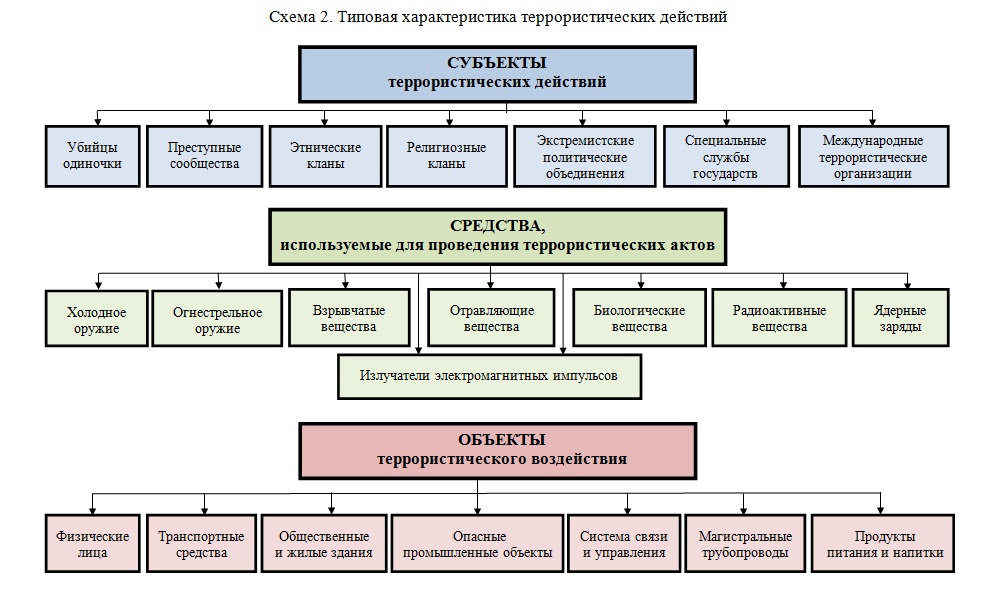 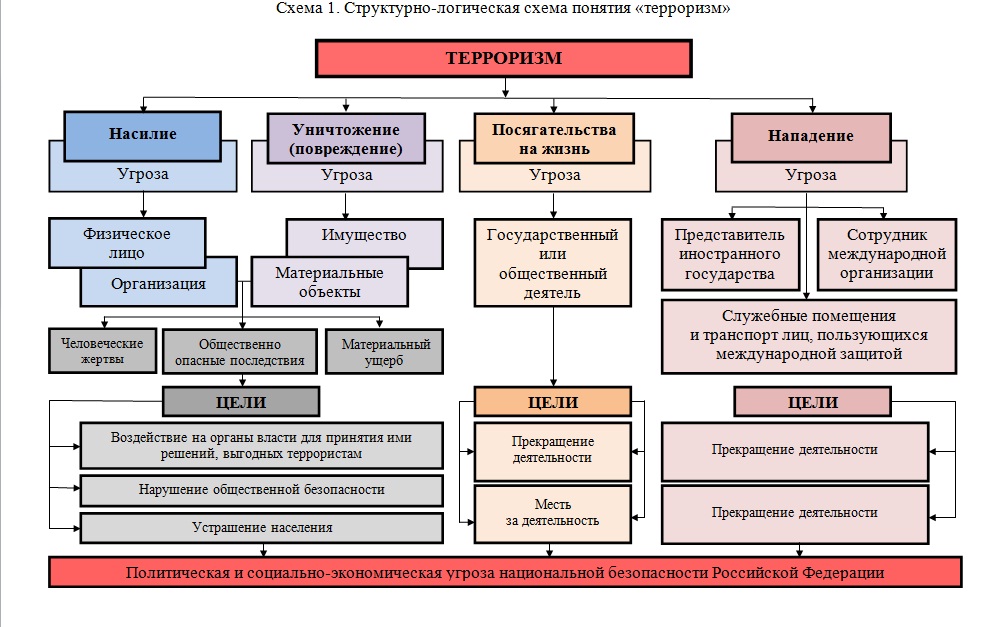 Опасность терроризмаТерроризм — чем он опасен?«Терроризм — это преступление, совершаемое против общей безопасности. Оно включает в себя действия с целью взрыва, поджога, оказание устрашения, нарушения общественной безопасности, а также оказание сопротивления по отношению к решениям, принимаемым властями». Так описывает терроризм Большой юридический словарь. Но очень важно отметить, что не смотря на все определения, у терроризма всегда лишь две составляющих: Во-первых, терроризм всегда осуществляется против мирного населения и во-вторых, цель террористов запугать,создать атмосферу паники на определенные группы людей. Эта цель для террористов важнее даже самой операции. Терроризм — это не просто убийство или нападение. Терроризм преследует определенные цели. Возникают вопросы: Что движет террористами? Какие формы терроризма существуют? Решает ли теракт проблемы террористов и к каким последствиям он приводит? Что движет террористами? Терроризм — это далеко не новое понятие. Только ранее у подобных преступлений было другое название. Одним из ярких террористических актов насилия было убийство эрцгерцога Франца  Фердинанда. Это событие привело к развязыванию Первой мировой войне, жертвами которой стали миллионы человек. Но что движет террористами? Ради чего они готовы даже на смерть? Есть несколько причин и, хотя главной многие называют религиозные взгляды, на самом деле все намного серьезнее и проблемы гнездятся более глубоко. Вот лишь некоторые причины:Ненависть. Это чувство настолько глубоко поглощает отдельных людей, что движимые им они живут в мире, полном невежества, фанатизма и заговоров. Из-за ненависти трудно видеть объективные причины происходящего и здраво мыслить. Ненависть лишает радости и побуждает проявлять ее всеми доступными методами.Притеснения. Человек, испытывающий постоянные притеснения нередко полон отчаяния и это может стать причиной терроризма.Чувство безысходности. Очень часто терроризм бывает вызван чувством безысходности перед лицом экономических, социальных или политических проблем. Они, как незыблемая гора застилают свет и лишают возможности дышать полной грудью.Несправедливость. Есть одно интересное выражение в статье Майкла Шимова «Стратегия терроризма»: «Терроризм — это не причина, это лишь симптом проблемы». Следовательно у терроризма есть скрытые социальные и политические причины.  Какие формы терроризма существуют?После 80-х годов появились террористы «новой волны». В отличие от прежних они проявляют себя более радикально, и их действия более жестоки. Они действуют более смело и их действия организованы и централизованы. Деньги на которые организуются теракты исходят от экстремистов, которые имеют собственные источники финансирования, такие как торговля наркотиками, личные средства, поддержка «спонсоров» или собственный бизнес.  Террористы не отстают и от развития технического прогресса, используя самые современные средства для взрывов и уничтожения. Но появились также и новые виды терроризма. Например, теракты в киберпространстве, а также терроризм с применением химического и биологического оружия. Появилось такое понятие, как теракт во имя экологии и существует угроза, что ядерное оружие станет доступным к применению в руках террористов.К каким последствиям приводит терроризм?Самые разрушительные последствия терроризма — это человеческие жертвы. Боль, страдания, искалеченные судьбы людей — пожалуй последствия такого характера невозможно описать словами. Но на этом разрушительные действия терроризма не заканчиваются. Конфликты становятся лишь острее, а насилие всегда порождает насилие. Возникает такой порочный круг, вырваться из которого не дает боль и страдания. Терроризм бьет также по экономической системе. Для борьбы с терроризмом правительству приходится вкладывать все новые и новые средства, это также затрагивает сферы туризма и другие отрасли. Например, после терактов в Париже была на неопределенное время закрыта для посещений Эйфелева башня.  Терроризм затрагивает каждого человека в отдельности, даже если он думает, что его это абсолютно не касается. Государству приходится вкладывать значительные суммы из налогов, которые в противном случае они могли вложить в мирные сферы. Опасность заставляет каждого думать куда ехать, на чем и когда. Самые безопасные места отдыха становятся неспокойными из-за наплыва сирийских беженцев, под видов которых в страны Европы прибывают террористы, или радикально настроенные люди.